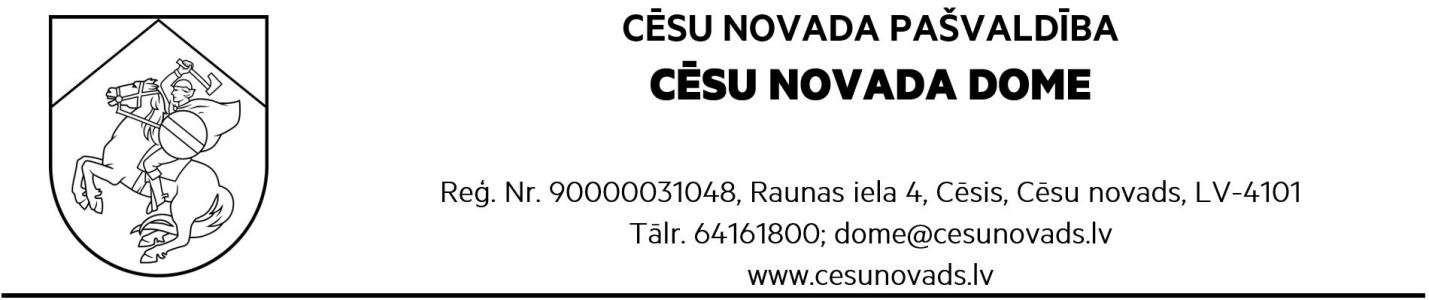 Apstiprinātsar Cēsu novada domes sēdes 18.07.2024.lēmumu Nr.341NOLIKUMSCēsīs, Cēsu novadā2024.gada 18.jūlijā										Nr.248Cēsu novada mākslinieku gada balva vizuālajā mākslā „Cēsu novada mākslas Balva”NOLIKUMS VISPĀRējie NOTEIKUMIŠis NOLIKUMS nosaka kārtību, kādā tiek organizēta Cēsu novada pašvaldības finansējuma piešķiršana Cēsu novada mākslinieku gada balvai vizuālajā mākslā „Cēsu novada mākslas Balva”, turpmāk tekstā – Gada balva.Gada balvu organizē un administrē Cēsu novada pašvaldības iestāde „Cēsu muzejs” (turpmāk tekstā – Cēsu muzejs).Gada balvai iesniedz vizuālās mākslas darbus, kurus saskaņā ar NOLIKUMA 2.1. punktu ir realizējuši Cēsu pilsētā vai novadā dzīvojoši vai ar pilsētu vai novadu saistīti profesionāli mākslinieki.Iesniedzamie darbi var pārstāvēt jebkuru vizuālās mākslas žanru: glezniecību, grafiku, tēlniecību, fotogrāfiju, instalāciju, elektronisko mākslu.Balvu piešķiršana tiek izvērtēta konkursa kārtībā. Kopējais Gada balvas apjoms nepārsniedz Cēsu novada pašvaldības (turpmāk – PAŠVALDĪBA) kārtējā gada kultūras pasākumu budžetā paredzēto finansējumu.Gada balva tiek izsludināta vienu reizi gadā. Izsludinot Gada balvas konkursu, tiek norādīts kopējais pieejamais finansējuma apjoms.Gada balvu izsludina Vidzemes novadu laikrakstā „Druva” un PAŠVALDĪBAS tīmekļvietnē www.cesis.lv  ne vēlāk kā 1 (vienu) mēnesi pirms Gada balvas darbu pieņemšanas beigu termiņa. Gada balvas mērķis ir:radīt laikmetīgus un sociāli aktīvi ievirzītus mākslas darbus; veicināt un materiāli atbalstīt mākslinieku radošo darbību;popularizēt Cēsu pilsētas un novada profesionālos māksliniekus un viņu radītos darbus. Cēsu muzejs, izsludinot ikgadējo Gada balvas konkursu, var noteikt Gada balvas tematisko ievirzi, kas tiek norādīta konkursa izsludināšanas paziņojumā.PRETENDENTI UN DARBU IESNIEGŠANAS KĀRTĪBAGada balvā var piedalīties profesionāli mākslinieki (to apliecina profesionālā izglītība mākslas nozarē un apliecināms praktisks darbs mākslas un kultūras nozarē), kuri ir vai ir bijuši saistīti ar Cēsīm vai Cēsu novadu, un atbilst vienam vai vairākiem no šādiem kritērijiem – dzīvo vai dzimuši Cēsu pilsētā vai novadā, mācījušies/mācās, vai savā profesionālajā darbībā bijuši/ir saistīti ar Cēsu pilsētu un novadu (piedalījušies mākslas plenēros, mākslinieku kopizstādēs utt.).Viens mākslinieks Gada balvai drīkst iesniegt vienu darbu, kas radīts ne agrāk kā gadu pirms Gada balvas izsludināšanas.Darbs jāiesniedz kopā ar pieteikuma anketu līdz  datumam (ieskaitot), kas publicēts paziņojumā par Gada balvas izsludināšanu.Gada balvas nolikums un pieteikuma veidlapa tiek publicēti tīmekļvietnē www.cesis.lv sadaļā „Kultūra” un ir pieejamas Cēsu muzeja Izstāžu namā (Pils laukumā 3, Cēsīs, Cēsu novadā) darba dienās plkst.10:00–17:00.Darbu Gada balvai mākslinieks iesniedz personīgi vai pilnvarojot citu personu iesniegt darbu. Darbu iesniedz, to kopā ar pieteikuma anketu nogādājot uz Cēsu muzeja Izstāžu namu  (Pils laukumā 3, Cēsīs, Cēsu novadā) darba dienās plkst.10:00–17:00. Cēsu Muzejs nekompensē darba transportēšanas izmaksas.Pretendents, iesniedzot pieteikumu Gada balvai, apņemas ievērot šī konkursa nolikuma noteikumus.Pretendents apliecina, ka iesniegtais darbs ir konkrētā mākslinieka autordarbs un tapis konkursa nolikumā norādītajos termiņos un žanros.Cēsu muzejs, saņemot Gada balvas pieteikumu, apņemas ievērot mākslinieku autortiesības, konfidencialitāti un fizisku personu datu aizsardzību.Iesniegtie mākslas darbi tiek izstādīti un vismaz mēnesi eksponēti publiskai apskatei Cēsu muzeja Izstāžu namā (Pils laukums 3, Cēsis, Cēsu novads). Nākamajā darba dienā pēc izstādes noslēguma tīmekļvietnē www.cesis.lv tiek paziņoti Gada balvas ieguvēji konkursa nolikumā minētajās kategorijās.GADA BALVAS FINANSĒJUMSGada balvas kopējais apmērs ir 2000.00 eiro, kas tiek sadalīts sekojošās nominācijās:viena Zelta balva 700.00 eiro apmērā;divas Sudraba balvas, katra 500.00 eiro apmērā;viena skatītāju balva 300.00 eiro apmērāIzmaksājot naudas balvu, iedzīvotāju ienākuma nodoklis tiek ieturēts saskaņā ar likuma “Par iedzīvotāju ienākuma nodokli” 9. panta pirmās daļas 10.punktu.PROJEKTU PIETEIKUMU VĒRTĒŠANAS KRITĒRIJIMaksimālais novērtējums katram projekta pieteikumam ir 50 punkti.Projektu pieteikumu vērtēšanas kritēriji un maksimālais kritērijam piešķiramo punktu skaits:Mākslas darba laikmetīgums – maksimālais punktu skaits – 10 punkti.Mākslas darba vizuāli mākslinieciskā kvalitāte – maksimālais punktu skaits – 10 punkti. Mākslas darba tapšanā izmantoto tehniku profesionālais izpildījums – maksimālais punktu skaits – 10 punkti.Mākslas darba oriģinalitāte un unikalitāte – maksimālais punktu skaits – 10 punkti.Mākslas darba aktualitāte un sabiedriskā nozīme – maksimālais punktu skaits – 5 punkti.Mākslas darbs ir iesniegts atbilstoši šajā nolikumā minētajām prasībām – maksimālais punktu skaits – 5 punkti.KONKURSA KOMISIJA UN VĒRTĒŠANAS KĀRTĪBAGada balvas konkursa vērtēšanas komisiju, kas sastāv no 4 (četriem) komisijas locekļiem, tai skaitā komisijas priekšsēdētāja un vismaz 2 (diviem) pieaicinātiem profesionāliem mākslas nozares darbiniekiem un konkursa komisijas sēžu sekretāri, apstiprina ar Cēsu muzeja direktores rīkojumu. Komisijas darbu vada komisijas priekšsēdētājs. Gala lēmums par balvu piešķiršanu tiek pieņemts komisijas sēdē. Komisija ir tiesīga pieņemt gala lēmumu, ja komisijas sēdē piedalās vismaz 3 (trīs) komisijas locekļi.Katrs komisijas loceklis vērtē darbu, piešķirot noteiktu punktu skaitu. Ja balsu skaits sadalās vienādi, izšķiroša ir komisijas priekšsēdētāja balss.Komisijas sēdes protokolē sekretārs. Sēdes protokolu paraksta visi klātesošie konkursa komisijas locekļi.Konkursa komisijas sekretārs apkopo komisijas locekļu individuālos vērtējumus un aprēķina vidējo punktu skaitu katram iesniegtajam darbam.Konkursa komisijas sekretārs sarindo projektus secīgi pēc saņemto vidējo punktu kopvērtējuma. Balvas tiek piešķirtas secīgi pieteikumiem ar lielāko saņemto punktu skaitu.Lēmumu par mākslas darbiem, kuriem piešķirtas naudas balvas, konkursa komisija apstiprina slēgtā komisijas sēdē.Konkursa komisijai ir tiesības pieaicināt ekspertus, kuriem ir padomdevēja tiesības. Visa ar konkursu saistītā dokumentācija atrodas Cēsu muzeja lietvedībā. Cēsu muzeja izveidotās konkursa komisijas locekļi nepiedalās lēmumu pieņemšanā par darbiem, kuru pieteikumu iesniedzēji ir viņi, viņu ģimenes locekļi.Nekvalitatīvi mākslas darbi (nepabeigti, ar defektiem) konkursā netiek vērtēti. Skatītāju balvu piešķir mākslas darbam, kas ir saņēmis vislielāko punktu skaitu izstādes darbības laikā. Izstādes apmeklētājiem, apmeklējot izstādi, ir iespēja nobalsot par, viņuprāt, 3 labākajiem mākslas darbiem. Izstādes noslēgumā vērtējumus apkopo un māksliniekam, kura darbs saņēmis vislielāko punktu skaitu, piešķir skatītāju balvu. GADA BALVAS KONKURSA REZULTĀTIVisi gada balvas mākslas darbu iesniedzēji tiek rakstiski informēti par konkursā iegūto punktu skaitu, kā arī iegūtās balvas apmēru (ja tā tiek iegūta) ne vēlāk kā nedēļas laikā pēc konkursa komisijas gala vērtēšanas sēdes.Informāciju par Gada balvas konkursa laureātiem nākamajā darba dienā pēc Gada balvas izstādes noslēguma publicē  tīmekļvietnē  www.cesis.lv.GADA BALVAS PRĒMIJAS SAŅEMŠANAS KĀRTĪBAGada balvas konkursa laureāti viena kalendārā mēneša laikā pēc balvas paziņošanas iesniedz Cēsu muzejam iesniegumu par naudas balvas piešķiršanu.Iesniegumā jānorāda balvas saņēmēja vārds, uzvārds, personas kods, konta numurs uz, kuru pārskaitīt piešķirto naudas balvu.Naudas balvu uz Gada balvas saņēmēja norādīto bankas kontu  pārskaita divu nedēļu laikā pēc iesnieguma saņemšanas.Sēdes vadītājsCēsu novada domes priekšsēdētājs 	 	 				J.RozenbergsNoraksts pareizsCēsu novada Centrālās administrācijasAdministrācijas biroja sekretāre						I.ĢērmaneDOKUMENTS PARAKSTĪTS AR DROŠU ELEKTRONISKO PARAKSTU UN SATUR LAIKA ZĪMOGU